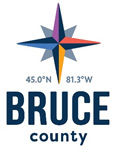 County of Bruce	Transportation & Environmental Services Department	Box 398, 30 Park Street, Walkerton, Ontario N0G 2V0				(519) 881-2400    Fax: (519) 507-3030	TransportationInfo@brucecounty.on.ca						Superload Permit – M3 – Single Trip ONLY	For Vehicles and Loads 5 Meters or more in Total Width or 	over 45.75m long or greater than 63,500kg.   		Pursuant to HTA RSO 1990 Chapter H. 8 Part VII, Section 110.1 and 		Current Bruce County By-Law to Prohibit ActivityName of Applicant: _____________________________________________________________________________________Address: _____________________________________________________________________________________________Town/City: ______________________	Province: _____________________	Postal Code:   ________________________Telephone: ______________________	Fax: ___________________ Email Address: ________________________________Description of Vehicle and Load:  _________________________________________________________________________Dimensions and Weight of Load:		Width: ____________	(m)	Length:	 _____________(m)	Height:	____________(m)   Weight: ________________(kg)Total # of Axles including Steering Axles:   _______________________________________________Fees		  $200 (5.0 m or wider or over 45.75 long or over 63,500 kg to 120,000 kg)		   $500 (for greater than 120,000 kg)		PLUS additional Engineering Consulting fees if applicable.  (See item #c Specific Conditions)  		The applicant may provide their own Engineering Consultant information.	Valid: ___________________ to   ____________________    (A three-day grace period is permitted)            Exact route to be followed: _________________________________________________________________________________________________________________________________________________________________________________________________________________________________________________________________________________________Liability Insurance ($2,000,000.00 minimum):   Name of Insurance Company: _______________________________________Policy No.:  ___________________	Amount:  _______________________	Expiry Date:  _________________________The Owner/Mover of the load being moved shall indemnify and save harmless the County of Bruce against any actions, claims, damages, loss, or other proceedings, by whomever brought or made based upon, occasioned by or attributed to the issuance of the permit.I hereby certify that the information on this application is a true statement.                               																		_______________________________     	          							Print Name of Applicant or Agent______________________________										_______________________________Date of Application					Signature of Applicant or AgentSPECIFIC CONDITIONS:a)  A Ministry of Transport of Ontario (MTO) permit must be provided.b)   Details and sketch of axle spacing, tire sizes and axle loads must be submitted with application.   c)   For gross vehicle weight exceeding 120,000 kg and 5.0m in width, the carrier must provide the County with an 	evaluation by a qualified Engineer of the capacity of the bridges along the proposed route.  Or, in the alternative, 	Bruce County will access information from an Engineering Consulting firm and will invoice the applicant for the 	cost.d)   During spring thaw conditions, weight restrictions/load posting on several roads throughout the Bruce County Transportation 	& Environment Services Department's jurisdiction must be adhered to.  Refer to www.brucecounty.on.ca for a map of 	weight restrictions/load posted roads. e)		No moving can take place without an authorized permit. Permit is non-transferable.f)  This Permit is valid only on roads under the jurisdiction of the Bruce County Highways Department.g)  This Permit must be carried in the vehicle and produced on demand of a Police Officer or an Officer appointed for carrying out the 	provisions of the Highway Traffic Act.h)  It is the mover's responsibility to ensure the route selected is suitable, which includes notifying any utility companies. i)   Where heights exceed 4.15m, approval is required from utility companies. See Appendix A on the Bruce County website.j)  	The Permit holder assumes all responsibility for damages that may be caused to the highway due to driving, operating or moving of any such heavy vehicle, load, object or structures. (HTA RSO 1990 c. H8 s. 110(5). This includes public utility overhead wires, structures, or encroachments.k)	 Move must take place during daylight hours, half hour after sunrise to half hour before sunset.  Moves are not permitted on   	Saturdays, Sundays and Statutory Holidays, and in congested areas between the hours of 7:00 a.m.      to 9:30 a.m. or between the hours of 4:00 p.m. to 6:30 p.m. l)  Moves must not be carried out in periods of limited visibility or upon any accumulation of snow on the roadway     or if the continuous use of windshield wipers is required.m)	Vehicles and/or loads in excess of dimensions prescribed under Section 109 of the Highway Traffic Act shall be marked with bright 	red or orange warning flags of not less than 40 cm. square and shall be mounted to the extremities of the vehicle or load. The flag(s) 	must be kept in good and clean condition so as not to diminish their effectiveness.n)	Farm Vehicle Exemption - Over-dimensional farm vehicles are exempt from permit requirements when the vehicle is self-	propelled or drawn by a farm tractor.o)  The County reserves the right to direct the transporter to an alternative route.p)   Transporter will be responsible to determine intersection and corner turning radium per trip upon request.q)   Convoy moves are not permitted. Each load must be separated by at least 45 minutes.  When on route, a minimum spacing   of 10km is required.r)  Allow 5 business days for the permit to be issued by the Transportation & Environmental Services Department. ESCORT REQUIREMENTS:  A PRIVATE ESCORT WARNING VEHICLE IS REQUIRED WHEN VEHICLE AND LOAD IS:LENGTH:	From 36.76 m to 45.75 m - one escort vehicle required at rear	Greater than 45.75m – two escort vehicles required.Overhang greater than 4.65 m - one escort vehicle required on the rear of load.HEIGHT:	4.87 m and greater - one escort vehicle (pole car) required.WIDTH:	From 4 m to 4.59m – one escort vehicle	Greater than 4.6m – two escort vehiclesThe “Certified Superload Escort Program” is recognized by the County of Bruce.